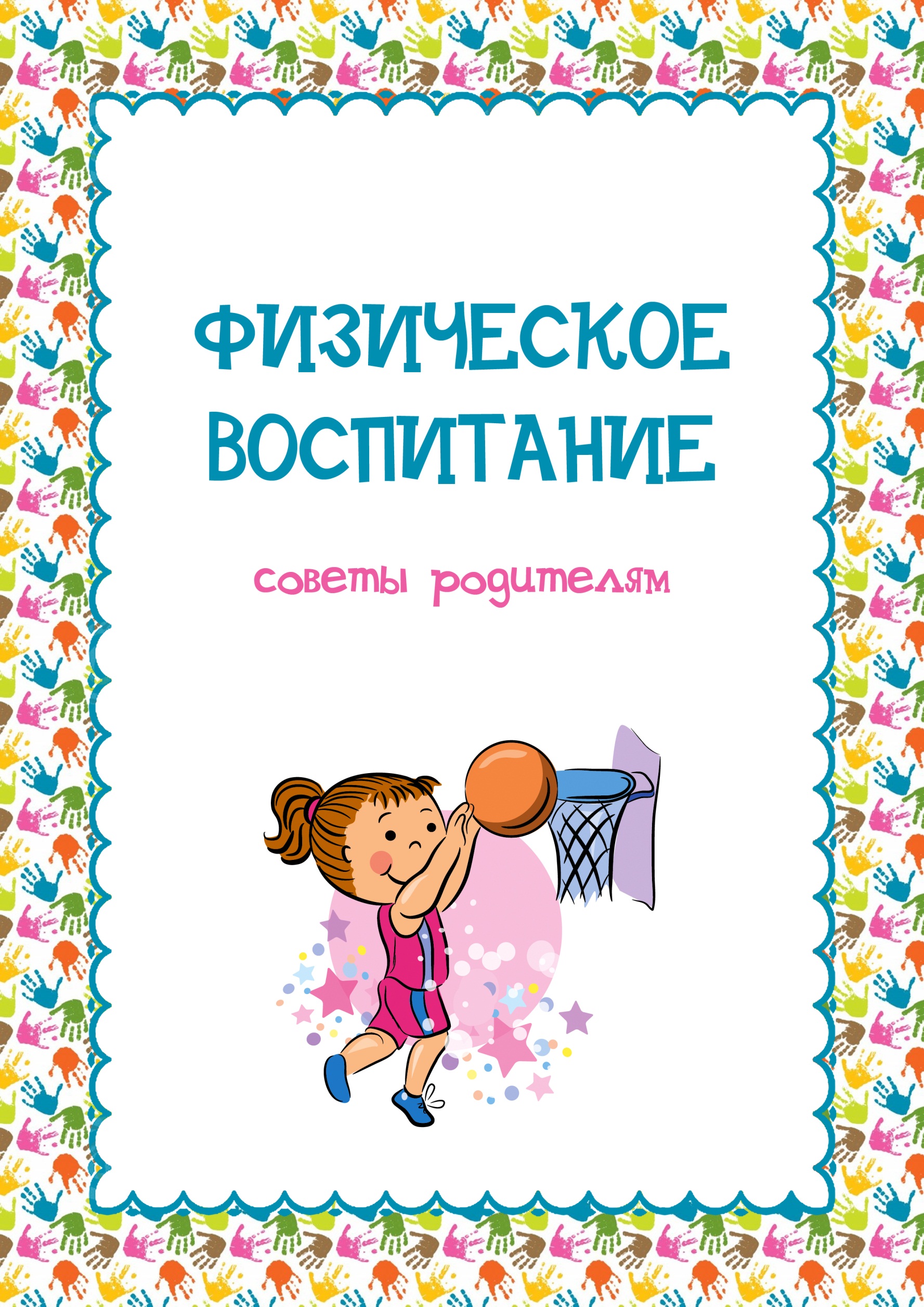                                                    Вторая младшая группа «Гномики»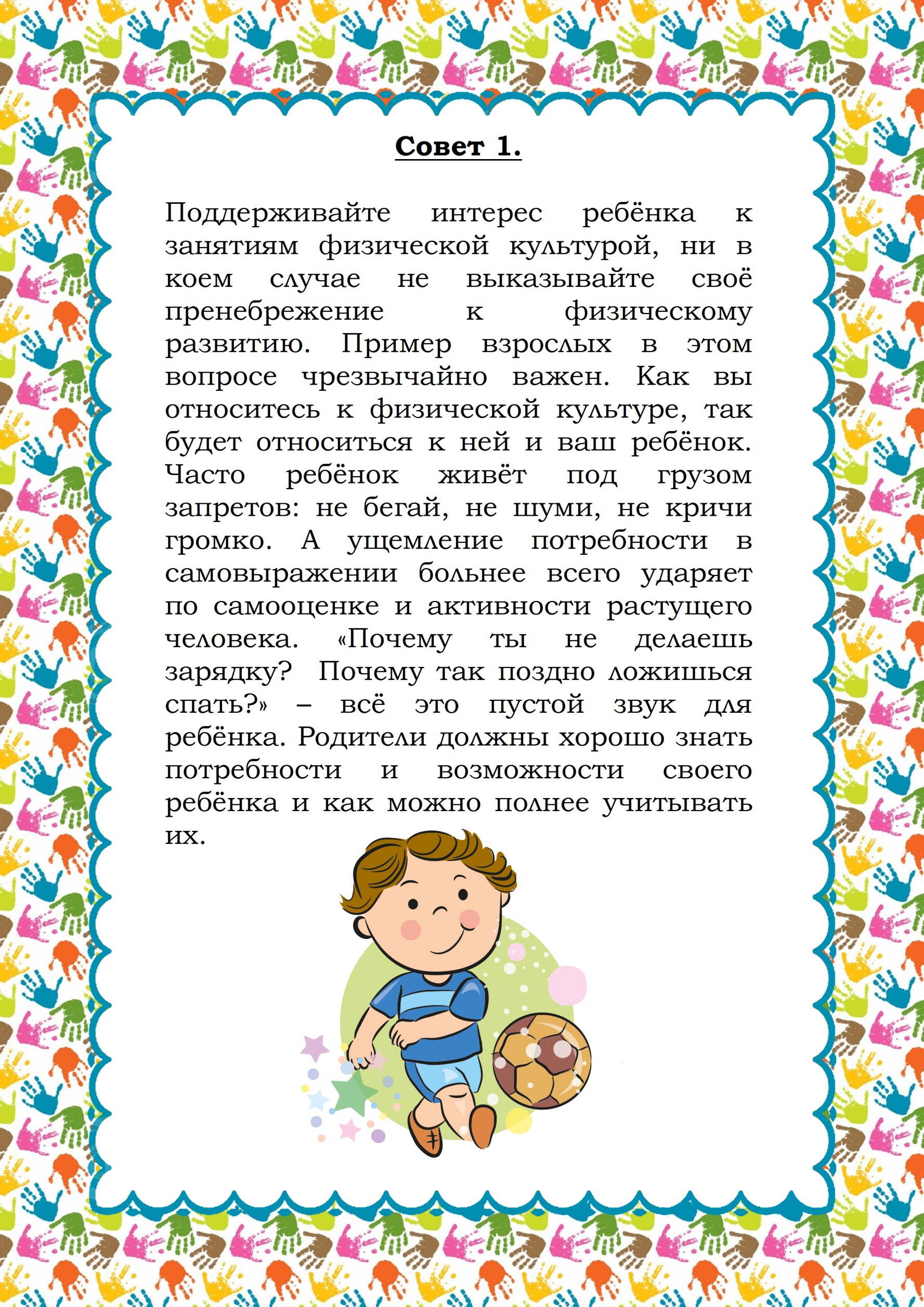 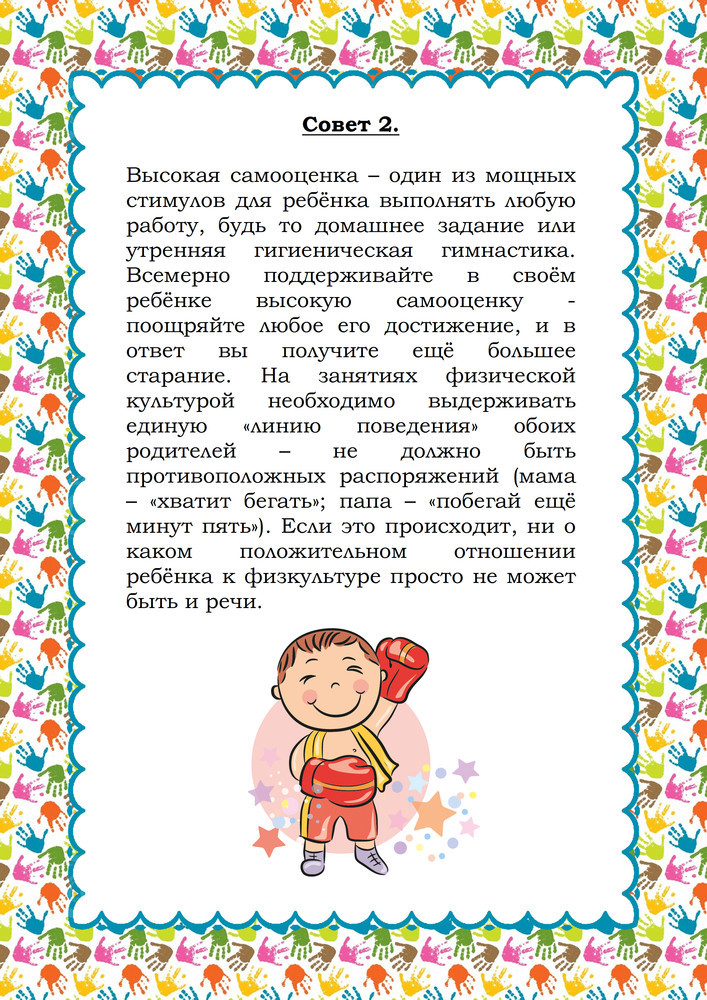 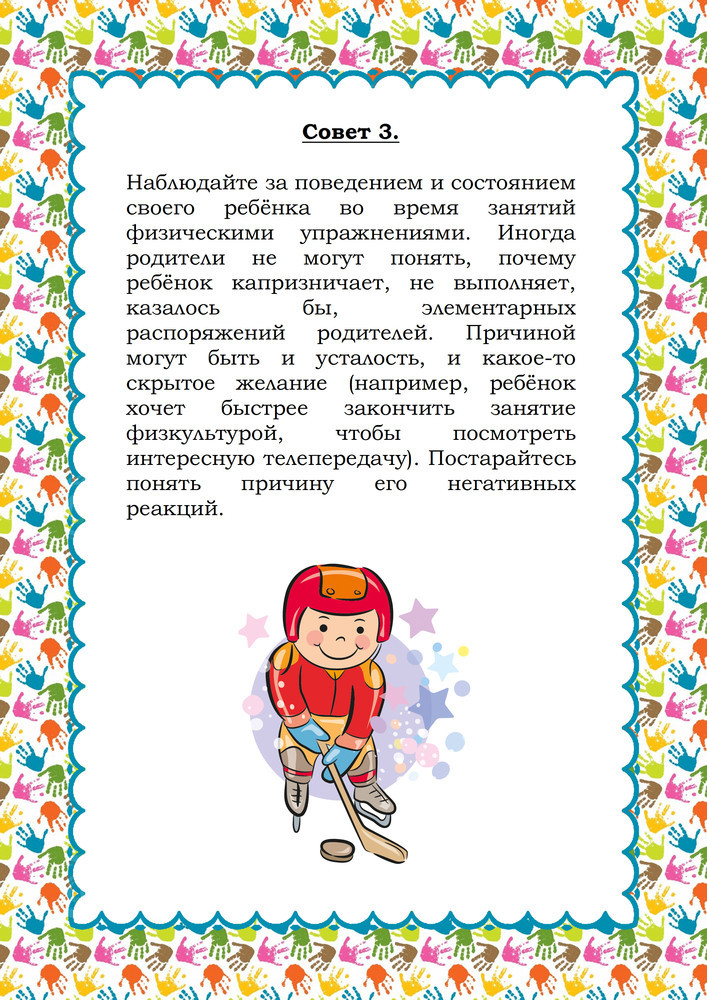 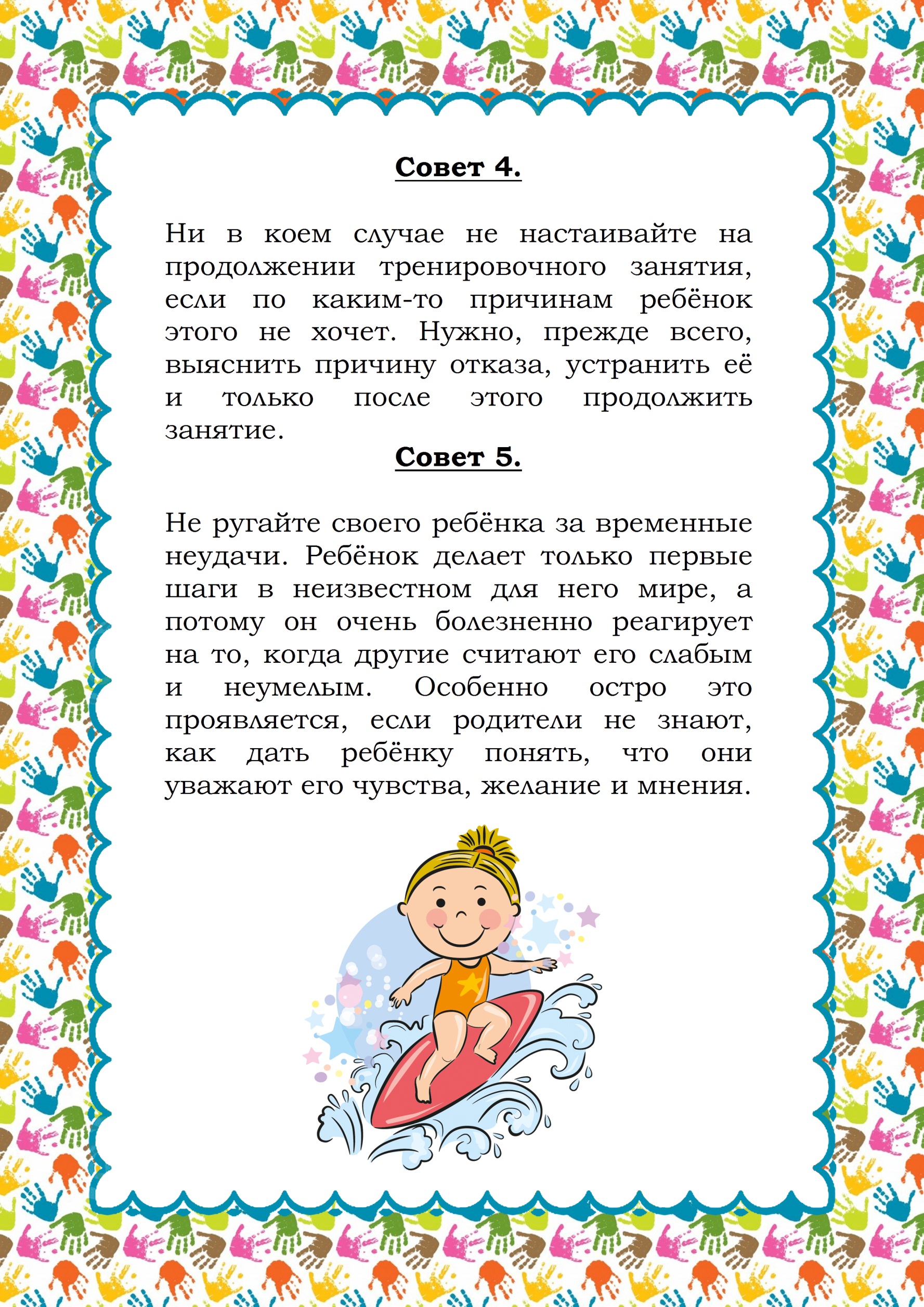 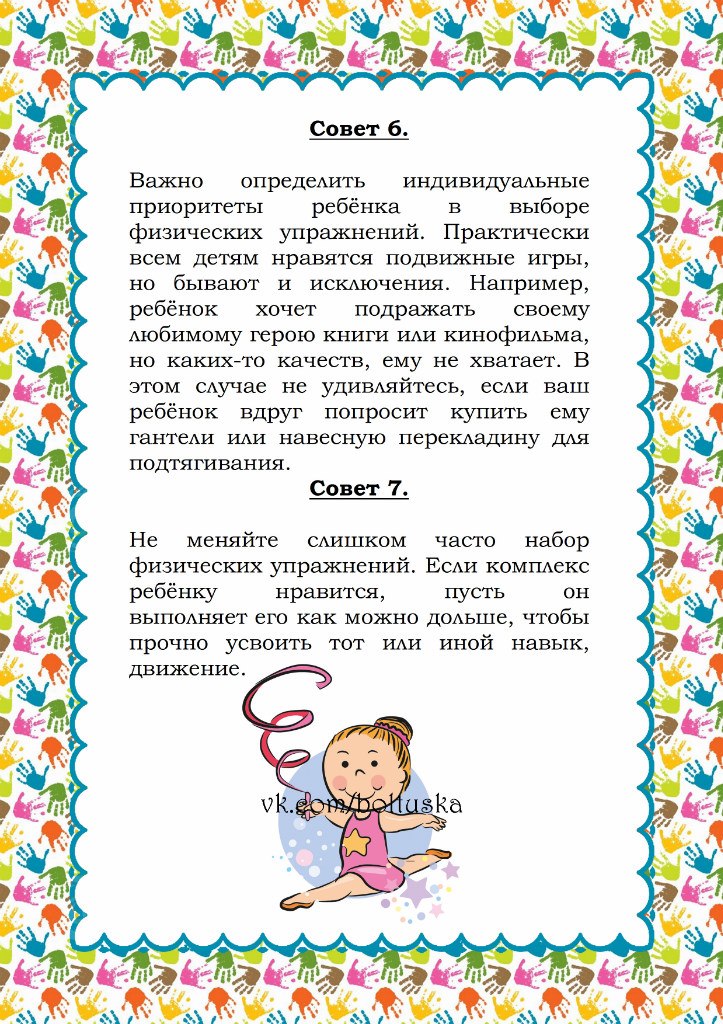 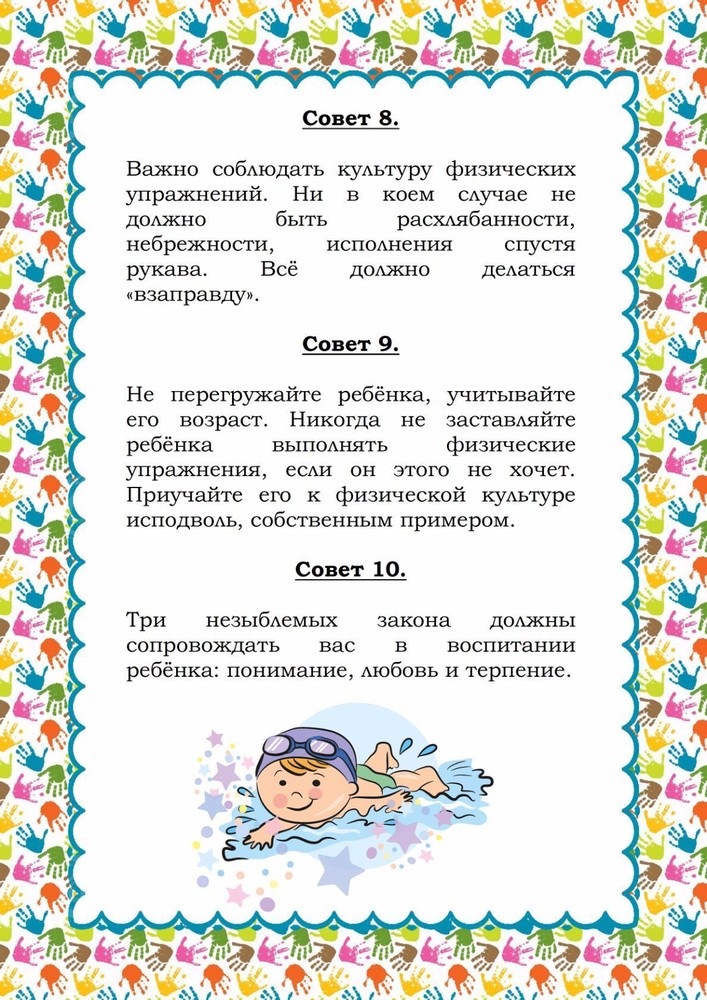 